A AA037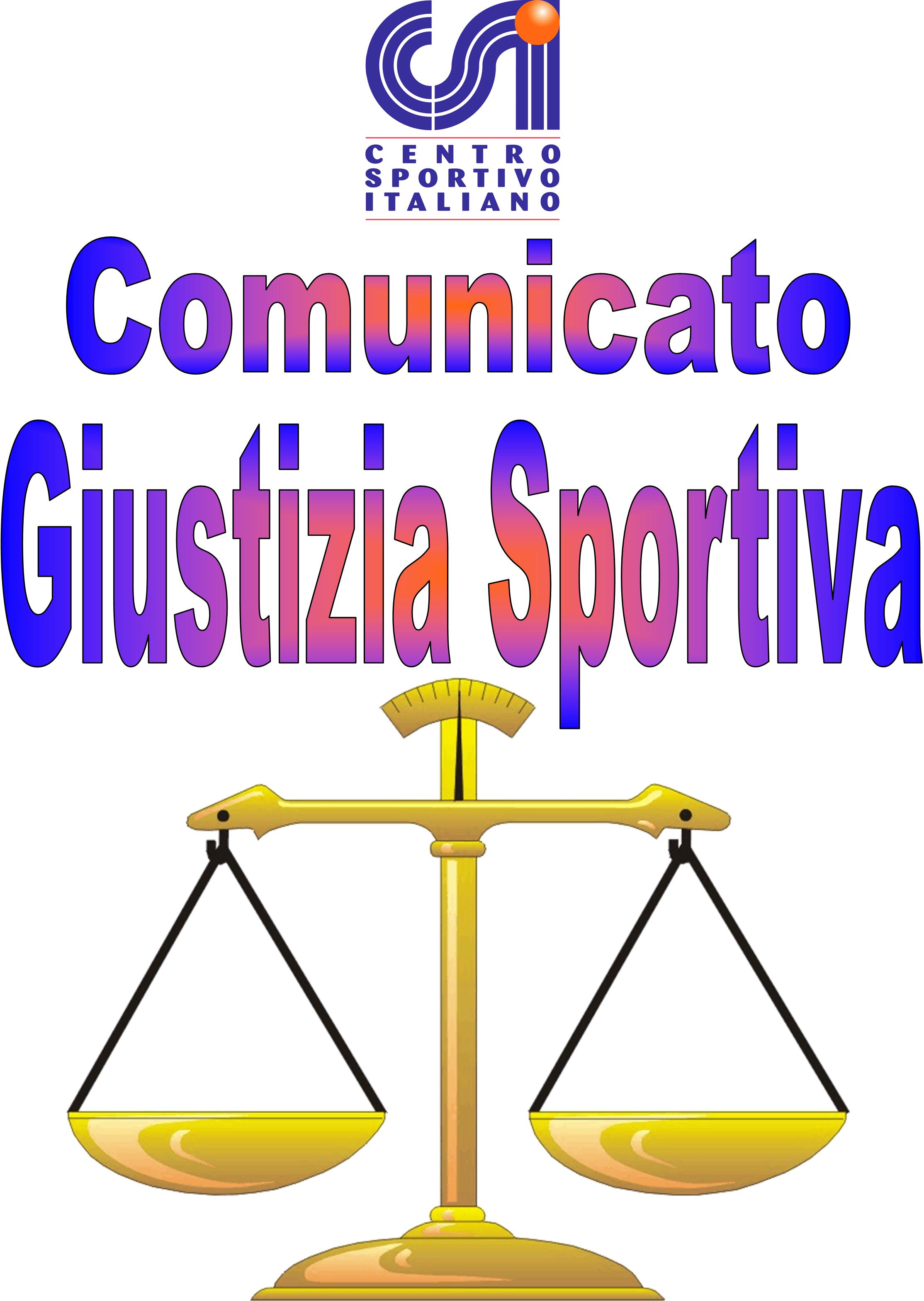 021Afr(Per Diffida).                          Comunicato Ufficiale nr. 06   DATA 24 – 10- 2022                                     Calcio a 5 Terni LeagueRISULTATI CALCIO A 5PROVVEDIMENTI DISCIPLINARI CALCIO A 5 Ammenda di € 15,00 alla società “Napoli Club Terni “Per Ritardato inizio gara.CARTELLINO AZZURRONominativo:                                                                                                    SocietàElvis Preci                                                                                                       PanzathinaikosGIOCATORI AMMONITINominativo:                                                                                                      SocietàCristopher Mari                                                                                                     Real PalaceEros Mosconi                                                                                                        Real PalaceSimone Barbarossa                                                                                               Pet Store ConadAlessio Della Bina                                                                                                AjaxKemalAlessandro Chiocci                                                                                               AjaxKemalNapan Cardenas Pedro Adrian                                                                             America RedsMattia Crudele                                                                                                      Leicesterni CityZakaria Zouhair                                                                                                    Mo Te PungoNicolò Bellanca                                                                                                    Buco BarGjergji Beqa                                                                                                          Aquila UTDNicholas Massarucci                                                                                             StroncamoliMichael Maurini                                                                                                    GalacticosRiccardo Cordiali                                                                                                   GalacticosVincenzo Di Maro                                                                                                  GalacticosAmedeo Cabiati                                                                                                      La Dolce VitaIonut Alexandru Zait                                                                                              Sporting GarraAlessandro Magnani                                                                                               SS GiuseppeDaniele Justice Dotsey                                                                                            SS GiuseppeMatteo Rughetti                                                                                                       Bar Della PortaTommaso Pacifici                                                                                                    Bar Della PortaGIOCATORI ESPULSINominativo:                                 turni di squalifica                                             SocietàAndrea Industria                                           2                                                        Napoli Club Terni(Espressioni offensive nei confronti del giudice di gara).Aleksandr Shnaider                              1 Mese (24-11-22)                                      Aquila UTD(Vie di fatto nei confronti di altro tesserato).  Comunicato Ufficiale nr. 06 DATA 24 – 10- 2022                                        Calcio a 7 Terni LeagueRISULTATI CALCIO A 7PROVVEDIMENTI DISCIPLINARI CALCIO A 7 Ammenda di € 20,00 alla società “Ferentil Saint Germain” Per Comportamento scorretto ed offensivo del pubblico con aggravante di essere rivolto ad un tesserato in particolare.Ammenda di € 15,00 alla società “Homy “Per Ritardato inizio gara per richiesta di ritardo inizio gara.Ammenda di € 15,00 alla società “Narni Squalo “Per Ritardato inizio gara per richiesta di ritardo inizio gara.CARTELLINO AZZURRONominativo:                                                                                                    SocietàMatteo Vinci                                                                                             DesaparecidosRiccardo Lugenti                                                                                        FC Pro SeccoSacha Gelso                                                                                             Real MentepazziAndrea Nannini                                                                                         AS MarosoGIOCATORI AMMONITINominativo:                                                                                                      SocietàAntonio Davide Bortone                                                                                 Postaccio PiratesAngelo Venanzi                                                                                             Torre Orsina C.A.Leonardo Allegretti                                                                                        SDATT TeamLudovico Giachetti                                                                                         Pro Diletta 1991Gabriele Aimone                                                                                           CampettoFrancesco Bravi                                                                                              Desaparecidos  Michele Gissi                                                                                                  The MuruMatteo Massarini                                                                                            Team EnoKevin Doga                                                                                                     Geps’On FireAlessandro Rufini                                                                                              Geps’On FireLuigi Gargagli                                                                                                 StortenhamOmero Onori                                                                                                  StronconiumFrancesco Gabrielli                                                                                         Real MentepazziAmedeo Testarella                                                                                          SambucetoleFrancesco Morelli                                                                                            SambucetoleMattia Di Giovanni                                                                                            Green ServiceMatteo Mailia                                                                                                   Red DevilsMose Draisci                                                                                                     VisionaryObregon Aldair Rodriguez                                                                                 VisionaryGiuseppe Borriello                                                                                             Molo 21Maxim Ferrante                                                                                                 Molo 21Igor Pennacchi                                                                                                   FerentilFederico Tarani                                                                                                 FerentilSamuel Panacci                                                                                                 FerentilDiego Di Patrizi                                                                                                AS MarosoRoberto Peppucci                                                                                              AS MarosoMarco Castellani                                                                                               AS MarosoSilvano Alexander Papperini                                                                              AS MarosoMirco Torelli                                                                                                      Narni SqualoGIOCATORI ESPULSINominativo:                                 turni di squalifica                                        SocietàMichael Rizzi                                                     2                                      Stortenham(Espressioni offensive nei confronti del giudice di gara).Silvano Olivieri                                                  1                                      Aston Pirla(Somma di Ammonizioni).Sacha Gelso                                                       1                                     Real MentepazziGabriele Stentella                                              1                                      Red Devils(Somma di Ammonizioni).Mirco Torelli                                                       2                                       Narni Squalo(Espressioni offensive nei confronti del giudice di gara).                                                                                                                            Il Giudice sportivo065C Aquila UTD – Stroncamoli 8 – 3  V.P.D.066A White Devils – Pet Store Conad 7 – 1  V.P.D.067A Buco Bar – Napoli Club Terni 6 – 4  V.P.D.068C AjaxKemal – Terni Boys 4 – 9  V.P.D.069C Leicesterni City – Mo Te Pungo 3 – 6  V.P.D.070C America Reds – AS Maroso 1 – 7  V.P.D.071B ASD Castrum – Oro & Argenti 4 – 3 072B Sporting Garra – SS Giuseppe e Marco 7 – 3  V.P.D.073A Galacticos – La Dolce Vita 8 – 4  V.P.D.074B Libertas Tacito – Old City 0 – 7 075A S.G.Bosco – New Terni UTD 2 – 6 076C Conad Arca Futsal – New Team 5 – 1 077C Bar Della Porta – Panzathinaikos 5 – 4  V.P.D.078B Seleccion Albiceleste – Real Palace 2 – 6  V.P.D.081B2 Soccorso Alpino – Postaccio Pirates 4 – 5  V.P.D. V.P.D.082B2 SDATT Team – Pro Diletta 1991 2 – 1  V.P.D. V.P.D.083B2 Homy – Narni Squalo 4 – 6  V.P.D. V.P.D.084B1 Ferentil Saint Germain – AS Maroso 6 – 3  V.P.D. V.P.D.085B1 Visionary BS – Molo 21 FC 1 – 7  V.P.D. V.P.D.086A Red Devils – La Dolce Vita 5 – 2  V.P.D. V.P.D.087B2 Aston Pirla – Pes UTD 4 – 9  V.P.D. V.P.D.088B1 Stortenham – Long Island7 – 5  V.P.D. V.P.D.089A Sambucetole – Green Service 2 – 1  V.P.D. V.P.D.090B2 Stronconium – Real Mentepazzi 2 – 3  V.P.D. V.P.D.091B1 FC Boccaporco – Hell Eagles         2 – 8 092B1 Team Eno – Geps’On Fire 1 – 3  V.P.D.093A The Muru T.S. – F.C. Pro Secco 3 – 10  V.P.D.094A Astoria – Edil Iama CSV9 – 1 095A Torre Orsina – Leicesterni City 7 – 2  V.P.D.096A Campetto – Desaparecidos 7 – 0  V.P.D.